Mansfield Memorial Fund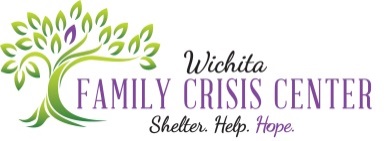 Administered by theWichita Family Crisis Center Board of DirectorsTwo $2,000 scholarships ($1,000 per semester) will be awarded for the following academic year.Applicants must complete the FAFSA and demonstrate financial need. Submit completed application to:Office of Financial Aid – ScholarshipsJardine Hall Room 2031845 Fairmount, Box 24Wichita, KS  67260-0024Applications must be received by the end of the business day on July 31.CONTACT/BACKGROUND INFORMATIONFirst Name:      	 M.I.:      	 Last Name:      Mailing Address:      City:        	 State:      	  Zip:      Email:      Phone Number:      	Date of Birth (mm/dd/yyyy):      Gender:   Female       Male		U. S. Citizen or Permanent Resident:   Yes      NoCurrently Employed:   Yes      No		Hours Worked/Week:      Employer:      Degree Being Sought:      		Major:     	Minor:      Enrollment:   Full-Time	  Part-TimeAnticipated Graduation Date (semester and year):      FINANCIAL INFORMATIONScholarship Amounts Currently Received (cumulative): $     STUDENT	Estimated Yearly Gross Income: $     	 Number of Dependents:      PARENT(S) OR GUARDIAN(S) – Dependent Students OnlyEstimated Yearly Gross Income: $     	 Number of Dependents:      FINANCIAL NEED STATEMENT – Explain your need for a scholarship and how this assistance will help you achieve your goals.PERSONAL INTERESTS/GOALSPlease tell us what interests you in your chosen field of study and what you plan to do upon completion of your degree.